Муниципальное общеобразовательное учреждение «»ПЛАНВОСПИТАТЕЛЬНОЙ   РАБОТЫ   7 КЛАССАна 2016-2017 учебный годКлассный руководительс. 2016 г.Список   обучающихся 8 класса МБОУ «Густомойская СОШ»1.ХАРАКТЕРИСТИКА   КЛАССНОГО   КОЛЛЕКТИВА	В 8 классе обучается 6 учащихся: 2 девочки и 4 мальчика. Успеваемость учащихся находится на удовлетворительном уровне: 2 учащихся за прошедший 2015 – 2016 учебный год имели по несколько четверок по разным предметам, у остальных преобладающими оценками являются «3». Возраст детей 13-14 лет. Трое детей воспитываются в полных семьях, две из них являются многодетными, 1 мальчик не имеет родителей, воспитывается бабушкой, а девочка находится на воспитании бабушки с дедушкой.	Дети не совсем добросовестно относятся к учебе и к выполнению общественных поручений. Допускают пропуски в посещении школы по неуважительным причинам, не добросовестно относятся к выполнению домашних заданий по большинству учебных предметов. В целом класс можно охарактеризовать как достаточно проблематичный в плане воспитания и обучения. Родители большинства детей относятся халатно к своим родительским обязанностям, в следствии чего и слабый контроль за успеваемостью учащихся и их дисциплиной.Б. АНДРЕЙ	Учится на «удовлетворительно». Зарекомендовал себя как ленивый, нуждающийся в постоянном контроле со стороны классного руководителя, так как определенных учебных интересов не проявляет. По большинству учебных предметов слабо успевает, особенно по русскому языку, литературе и математике, читает мало.	Домашние задания выполняет нерегулярно и не в полном объеме, письменные работы выполняет небрежно, испытывает трудности при выполнении их, преодолевает только с помощью учителя.	Словарный запас незначительный. Логическое мышление развито слабо. Положительной динамики за годы обучения в основной школе не наблюдается.	В общественной жизни школы и класса участия практически не принимает. Единственное положительное отношение показывает в выполнении физического труда на пришкольном участке. П.КИРИЛЛ	Зарекомендовал себя как трудолюбивый ученик. Овладевает учебным материалом на достаточном уровне. Учится в меру своих сил. Имеет «3» по английскому языку. Читает медленно и вследствие этого бывает, что недостаточно хорошо усваивает материал. За последние два года улучшил успеваемость по русскому языку и литературе.	Мальчик спокоен, доброжелателен. К конфликтам не склонен, готов помочь товарищам. Самооценка адекватная, способен контролировать свои эмоции, старается соблюдать принятые нормы и правила.	Внешний вид Кирилла всегда опрятный. Поручения классного руководителя и учителей выполняет охотно и вовремя. Занимается боксом и регулярно участвует в соревнованиях, на которых завоевывает призовые места и становится победителем. Посещает спортивную секции «Здоровая молодежь»; принимает участие активное участие в общественной жизни школы. Занимается художественной самодеятельностью. Хорошо рисует.К. АЛИНА	Зарекомендовала себя как очень ленивая, нуждающийся в постоянном контроле со стороны классного руководителя и учителей-предметников, так как определенных учебных интересов не проявляет. По большинству учебных предметов слабо успевает, особенно по русскому языку, литературе и математике, читает очень плохо и мало.	Домашние задания выполняет нерегулярно и не в полном объеме, письменные работы выполняет небрежно, испытывает трудности при выполнении их, преодолевает только с помощью учителя.	Словарный запас незначительный. Логическое мышление развито слабо. На критику со стороны взрослых и сверстников реагирует негативно. Часто допускает в своем поведение ложь. Девочка вспыльчива и часто грубит старшим и сверстникам.	На уроках не всегда бывает внимательной. Отвлекает других учащихся. За счет крупного телосложения допускает применение физической силы в отношении одноклассников.	В школьных внеклассных мероприятиях выступает без особого энтузиазма. К выполнению общественных поручений не всегда относится добросовестно. Посещает спортивную секцию «Здоровячок». Со сверстниками старается поддерживать дружеские отношения. Бабушка с дедушкой стараются уделять надлежащее внимание к внучке, контакты с учителями и классным руководителем хорошие.А. КАНАН	Учится плохо, основная оценка «3». По итогам прошлого 20143-2015 учебного года имеет всего одну «4» - по физической культуре. А вот оценка «2» по итогам четвертей далеко не редкость.	Любимым учебным предметом является физкультура. На уроках не внимательный, не собранный, не организованной. Записи в тетрадях и дневнике делает небрежно, неаккуратно, пишет со множеством ошибок. Читает по слогам. Учебники и тетради в отвратительном состоянии. Мальчик неряшлив, одежда часто бывает не постиранной.	Отличается низкой двигательной активностью. Поручения выполняет не всегда охотно. Участие во внеклассной работе практически не принимает.	Конфликтов с педагогами и учениками не бывает. Отношение родителей к школе и учителям можно охарактеризовать как нейтральные. Родители в подготовке ребенком домашних заданий участия не принимают.Ф.ДМИТРИЙ	Зарекомендовал себя как в меру способный ученик. Овладевает учебным материалом на достаточном уровне. Учится в меру своих сил. Имеет несколько 3 - по литературе, по русскому языку, по английскому языку и др. Читает хорошо и вследствие этого усваивает материал.	Мальчик спокоен, доброжелателен. К конфликтам не склонен, готов помочь товарищам. Самооценка адекватная, способен контролировать свои эмоции, старается соблюдать принятые нормы и правила.	Внешний вид Димы не всегда опрятный (скорее больше вина родителей). Поручения классного руководителя и учителей выполняет не всегда охотно и вовремя. Проблема в основном состоит в очень слабом контроле со стороны родителей. Посещает спортивную секции «Здоровая молодежь.Анализ воспитательной работы за 2015 – 2016 учебный годВ прошлом учебном году в 7 классе обучалось 6 человек: А. Канан, Б. Андрей, К. Алина, П Кирилл, Ф. Дмитрий. Воспитательная работа была направлена на создание благоприятных условий для успешного развития индивидуальности каждого ребенка. Цели и задачи, поставленные в прошлом учебном году, реализовывались через вовлечение класса в различные мероприятия, беседы, классные часы, родительские собрания. 	Дети принимали достаточно активное участие как в общешкольных мероприятиях, так и в классных. В 2015-2016 учебном году велась активная работа с родителями. Были проведены родительские собрания  «Роль семьи в формировании личности» Организация начала учебного года. Планирование работы класса и родительского комитета на 2015-2016 учебный год.«Первые проблемы подросткового возраста»«Положительные эмоции и их значение в жизни человека»«Как стать хорошими родителями»Регулярно проводились индивидуальные беседы с родителями. За прошедший год были проведены тематические классные часы по плану классного руководителя. Классные часы носили различную тематику и были направлены на развитие личности ребенка. Воспитательные задачи, поставленные в начале прошлого учебного года, являются целесообразными, так как они способствуют воспитанию всесторонне развитой личности. Основные направления, методы и средства педагогического влияния соответствовали возрастным и психологическим особенностям подростков.Поставленные перед коллективом в прошлом учебном году задачи, я считаю выполненными. Данные, полученные в итоге, дают широкий спектр для анализа работы и установление задач на будущее.ЗАДАЧИВОСПИТАТЕЛЬНОЙ   ДЕЯТЕЛЬНОСТИна 2016 – 2017 учебный год.Духовно-нравственное воспитание: формировать нравственное сознание, воспитывать и развивать нравственные чувства, вырабатывать умения и привычки нравственного поведения; совершенствовать навыки культуры общения; воспитывать такие нравственные качества, как честность и справедливость.Гражданско-патриотическое воспитание: воспитывать у детей чувство любви к Родине; развивать интерес к национальной культуре, гордость за свой родной край; формировать интерес к изучению истории страны.Трудовое воспитание: воспитывать бережливость, ответственность, уважительное отношение к труду, к людям различных профессий, учить детей ценить труд людей; учить работать в коллективе; учить решать практические задачи, достигать качественных результатов.Эстетическое воспитание: формировать эстетическое отношение к жизни (труду, природе, искусству, поведению); развивать чувство прекрасного, воспитывать эстетический вкус, аккуратность, приобщать к созданию уюта вокруг себя; учить любоваться окружающим миром; создавать красивое своими руками.Экологическое воспитание: основной задачей является конкретная практическая природоохранная деятельность; учить любоваться природой, окружающим миром.ПЛАН РАБОТЫ С СЕМЬЯМИ УЧАЩИХСЯЦЕЛЬ: создание условий для активного участия семьи в воспитательной системе классного коллектива, формирование коллектива единомышленников из числа родителей.Задачи:Довести до сознания родителей педагогические советы и рекомендации, выработать положительное отношение к нимСоздать эмоциональный настрой на совместную работу родителей с детьми и учителями – предметниками№п/пСодержаниеСрокиОтветственные1.Участие родителей в управленииУчастие в работе общешкольного родительского комитетаРабота классного родительского комитетаВ течение годаКлассный руководитель, председатель РК.2.Родительский лекторийРодительские собрания:«О трудностях учения. Планирование работы класса и родительского комитета на 2015-2016 учебный год.«Как уберечь полростка от насилия»«Виды правонарушений несовершеннолетних и ответственность за них»«Как помочь подростку обрести уверенность в себе»Консультации для родителей по вопросам воспитания детей25.10.201527.12.201521.03.201626.05.2016ЕженедельноКлассный руководительКлассный руководитель, учителя – предметникиКлассный руководитель, ученический актив классаКлассный руководитель, ученический актив классаКлассный руководитель, учителя – предметники3.Участие родителей во внеклассной работеТурпоходы (выезды на природу)Спортивные игры, соревнования, праздники:- Игра «Веселые старты»- Игра «Зарница»- День здоровьяВнеклассные мероприятия с участием родителей:- День знаний- Конкурсная программа ко Дню матери- Новогодний праздникВ течение годаВ течение годаКлассный руководительКлассный  руководитель, спортивный сектор, родительский комитет классаКлассный руководитель, спортивный сектор, родительский комитет класса№ п/пФИО обучающегосяРодителиГод рожденияТелефонДомашний адресНаправления	Сроки1- 2 СЕНТЯБРЯ5 – 9 СЕНТЯБРЯ5 – 9 СЕНТЯБРЯ12 – 16 СЕНТЯБРЯ12 – 16 СЕНТЯБРЯ19 – 23 СЕНТЯБРЯ19 – 23 СЕНТЯБРЯ19 – 23 СЕНТЯБРЯ26 – 30 СЕНТЯБРЯ26 – 30 СЕНТЯБРЯКТДТоржественная линейка, посвященная Дню знаний «Праздник Первого звонка» Торжественная линейка, посвященная Дню знаний «Праздник Первого звонка» Торжественная линейка, посвященная Дню знаний «Праздник Первого звонка» Духовно-нравственноеВовлечение детей в кружковую работу«Нравственные качества, определяющие отношение человека к другим людям. Сострадание» уроки нравственности«Нравственные качества, определяющие отношение человека к другим людям. Сострадание» уроки нравственности«Нравственные качества, определяющие отношение человека к другим людям. Сострадание» уроки нравственности«Нравственные качества, определяющие отношение человека к другим людям. Сострадание» уроки нравственности«Нравственные качества, определяющие отношение человека к другим людям. Сострадание» уроки нравственностиГражданско-патриотическое«Поле русской славы-» классный час в день воинской славы России. Бородино.«Поле русской славы-» классный час в день воинской славы России. Бородино.«Поле русской славы-» классный час в день воинской славы России. Бородино.«Поле русской славы-» классный час в день воинской славы России. Бородино.Эстетическое «Светский этикет» час общения«Светский этикет» час общения«Светский этикет» час общения«Светский этикет» час общения«Светский этикет» час общенияЗдоровый образ жизниВовлечение детей в кружковую работуОсенний легкоатлетический кроссОсенний легкоатлетический кроссПроведение профосмотра детей в условиях МУЗ «Льговская ЦРБ»Проведение профосмотра детей в условиях МУЗ «Льговская ЦРБ»Проведение профосмотра детей в условиях МУЗ «Льговская ЦРБ»Проведение профосмотра детей в условиях МУЗ «Льговская ЦРБ»Проведение профосмотра детей в условиях МУЗ «Льговская ЦРБ»Организация горячего питанияОрганизация горячего питанияЭкологическая работа и экскурсионно-туристическая деятельность«На пороге экологической катастрофы» интерактивная беседа«На пороге экологической катастрофы» интерактивная беседа«На пороге экологической катастрофы» интерактивная беседа«На пороге экологической катастрофы» интерактивная беседаТрудовое воспитание и профориентационная деятельностьВовлечение детей в кружковую работуТрудовой десант на пришкольном участке и клумбеТрудовой десант на пришкольном участке и клумбеТрудовой десант на пришкольном участке и клумбеТрудовой десант на пришкольном участке и клумбеТрудовой десант на пришкольном участке и клумбеСбор урожая на пришкольном участкеСбор урожая на пришкольном участкеВоспитание любви к чтению«Никогда не поздно поумнеть» познавательная беседа«Никогда не поздно поумнеть» познавательная беседа«Никогда не поздно поумнеть» познавательная беседаУчебно-познавательная деятельность«Я утверждаю себя» - положительные формы самоутверждения«Я утверждаю себя» - положительные формы самоутверждения«Я утверждаю себя» - положительные формы самоутвержденияИндивидуальная работа с обучающимисяУстранение неудовлетворительных оценокУстранение неудовлетворительных оценокУстранение неудовлетворительных оценокНаделение общественным поручением в классеНаделение общественным поручением в классеНаправления	Сроки3 – 7 ОКТЯБРЯ3 – 7 ОКТЯБРЯ3 – 7 ОКТЯБРЯ10 – 14 ОКТЯБРЯ10 – 14 ОКТЯБРЯ17 – 21 ОКТЯБРЯ17 – 21 ОКТЯБРЯ24 - 28 ОКТЯБРЯ24 - 28 ОКТЯБРЯ24 - 28 ОКТЯБРЯКТД«С любовью к Вам, учителя!» (праздник, посвященный Дню Учителя) (1-11 классы)«С любовью к Вам, учителя!» (праздник, посвященный Дню Учителя) (1-11 классы)«С любовью к Вам, учителя!» (праздник, посвященный Дню Учителя) (1-11 классы)Духовно-нравственное«Умеем ли мы общаться?»деловая игра«Умеем ли мы общаться?»деловая игра«Умеем ли мы общаться?»деловая игра«Умеем ли мы общаться?»деловая игра«Умеем ли мы общаться?»деловая играГражданско-патриотическое«Игры разума» логические задачи – интеллектуальная игра«Игры разума» логические задачи – интеллектуальная игра«Игры разума» логические задачи – интеллектуальная игра«Игры разума» логические задачи – интеллектуальная играЗдоровый образ жизни«Детки в пивной клетке» - интеллектуальная игра«Детки в пивной клетке» - интеллектуальная игра«Детки в пивной клетке» - интеллектуальная играСоревнования по стритболу!Соревнования по стритболу!Экологическая работа и экскурсионно-туристическая деятельностьПраздник урожая «Осенний бал» (5-11 классы)Праздник урожая «Осенний бал» (5-11 классы)Праздник урожая «Осенний бал» (5-11 классы)«В защиту братьев наших меньших» игра с элементами викторины в честь дня защиты животных«В защиту братьев наших меньших» игра с элементами викторины в честь дня защиты животных«В защиту братьев наших меньших» игра с элементами викторины в честь дня защиты животных«В защиту братьев наших меньших» игра с элементами викторины в честь дня защиты животныхТрудовое воспитание и профориентационная деятельностьУборка школьной территории. Акция «За чистоту школьного двора»Уборка школьной территории. Акция «За чистоту школьного двора»Уборка школьной территории. Акция «За чистоту школьного двора»Воспитание любви к чтениюШкола интеллектуального развития «Homo legens или человек читающий»Школа интеллектуального развития «Homo legens или человек читающий»Школа интеллектуального развития «Homo legens или человек читающий»Школа интеллектуального развития «Homo legens или человек читающий»Учебно-познавательная деятельностьУчастие в школьной и Всероссийской олимпиадах школьников естественного циклаУчастие в школьной и Всероссийской олимпиадах школьников естественного циклаУчастие в школьной и Всероссийской олимпиадах школьников естественного циклаИнформационный канал «Сам себе репортер»Информационный канал «Сам себе репортер»Информационный канал «Сам себе репортер»Работа с родителямиИндивидуальные консультации родителей слабоуспевающих детей, испытывающих трудности по отд. предметамИндивидуальные консультации родителей слабоуспевающих детей, испытывающих трудности по отд. предметамИндивидуальные консультации родителей слабоуспевающих детей, испытывающих трудности по отд. предметамРодительское собрание «О трудностях учения»Родительское собрание «О трудностях учения»Родительское собрание «О трудностях учения»Родительское собрание «О трудностях учения»Родительское собрание «О трудностях учения»Родительское собрание «О трудностях учения»Родительское собрание «О трудностях учения»Индивидуальная работа с обучающимисяУстранение неудовлетворительных оценокУстранение неудовлетворительных оценокУстранение неудовлетворительных оценок«Техника безопасности учащихся – инструктаж на период осенних каникул».«Техника безопасности учащихся – инструктаж на период осенних каникул».«Техника безопасности учащихся – инструктаж на период осенних каникул».«Техника безопасности учащихся – инструктаж на период осенних каникул».«Техника безопасности учащихся – инструктаж на период осенних каникул».Направления	Сроки1 - 4 НОЯБРЯ7 – 11 НОЯБРЯ7 – 11 НОЯБРЯ14 – 18 НОЯБРЯ14 – 18 НОЯБРЯ21-25 НОЯБРЯ21-25 НОЯБРЯ21-25 НОЯБРЯ21-25 НОЯБРЯ21-25 НОЯБРЯКТД«В ответе за прошлое, настоящее и будущее» -  патриотический час (к Дню народного единства)«В ответе за прошлое, настоящее и будущее» -  патриотический час (к Дню народного единства)«В ответе за прошлое, настоящее и будущее» -  патриотический час (к Дню народного единства)«В ответе за прошлое, настоящее и будущее» -  патриотический час (к Дню народного единства)Духовно-нравственное«Победи неуверенность в себе» - нравственная беседа«Победи неуверенность в себе» - нравственная беседа«Победи неуверенность в себе» - нравственная беседа«Победи неуверенность в себе» - нравственная беседа«Победи неуверенность в себе» - нравственная беседаГражданско-патриотическое«Умники и умницы» игра, посвященная Дню народного единства«Умники и умницы» игра, посвященная Дню народного единства«Умники и умницы» игра, посвященная Дню народного единства«Умники и умницы» игра, посвященная Дню народного единстваВыпуск боевых листков «Страницы великой памяти»Выпуск боевых листков «Страницы великой памяти»Выпуск боевых листков «Страницы великой памяти»Выпуск боевых листков «Страницы великой памяти»Выпуск боевых листков «Страницы великой памяти»Эстетическое «Секреты Золушки» - конференция идей«Секреты Золушки» - конференция идей«Секреты Золушки» - конференция идей«Особое мнение» практическое занятие по примирению«Особое мнение» практическое занятие по примирению«Особое мнение» практическое занятие по примирению«Особое мнение» практическое занятие по примирению«Особое мнение» практическое занятие по примирению«Особое мнение» практическое занятие по примирению«Особое мнение» практическое занятие по примирениюЗдоровый образ жизниШашечный турнирЧас общения «Боевые искусства – русский стиль»Час общения «Боевые искусства – русский стиль»Турнир по настольному теннисуТурнир по настольному теннисуТурнир по настольному теннисуТурнир по настольному теннисуТурнир по настольному теннисуЭкологическая работа и экскурсионно-туристическая деятельность"Колобок на новый лад" Игровая экологическая программа»"Колобок на новый лад" Игровая экологическая программа»Трудовое воспитание и профориентационная деятельность«Разделение труда. Классификация профессий» профориентационная работа «Разделение труда. Классификация профессий» профориентационная работа «Разделение труда. Классификация профессий» профориентационная работа «Разделение труда. Классификация профессий» профориентационная работа «Разделение труда. Классификация профессий» профориентационная работа Воспитание любви к чтениюУчебно-познавательная деятельность«Путешествие в страну дорожных знаков» познавательная игра«Путешествие в страну дорожных знаков» познавательная игра«Путешествие в страну дорожных знаков» познавательная игра«Путешествие в страну дорожных знаков» познавательная играРабота с родителямиИндивидуальные консультации родителей слабоуспевающих детей и обучающихся, испытывающих трудности по отд. предметамИндивидуальные консультации родителей слабоуспевающих детей и обучающихся, испытывающих трудности по отд. предметамИндивидуальные консультации родителей слабоуспевающих детей и обучающихся, испытывающих трудности по отд. предметамИндивидуальные консультации родителей слабоуспевающих детей и обучающихся, испытывающих трудности по отд. предметамИндивидуальные консультации родителей слабоуспевающих детей и обучающихся, испытывающих трудности по отд. предметамИндивидуальная работа с родителямиИндивидуальная работа с родителямиИндивидуальная работа с родителямиИндивидуальная работа с родителямиИндивидуальная работа с родителямиИндивидуальная работа с обучающимисяУстранение неудовлетворительных оценокУстранение неудовлетворительных оценокУстранение неудовлетворительных оценокКонтроль за дисциплинойКонтроль за дисциплинойКонтроль за дисциплинойКонтроль за дисциплинойКонтроль за дисциплинойНаправления	Сроки29 - 2 ДЕКАБРЯ5 – 9 ДЕКАБРЯ5 – 9 ДЕКАБРЯ12 – 16 ДЕКАБРЯ12 – 16 ДЕКАБРЯ19 – 23 ДЕКАБРЯ19 – 23 ДЕКАБРЯ26 - 30 ДЕКАБРЯ26 - 30 ДЕКАБРЯ26 - 30 ДЕКАБРЯКТДПраздничная программа ко Дню МатериДуховно-нравственное«Настоящий друг» этическая игра«Настоящий друг» этическая игра«Настоящий друг» этическая игра«Настоящий друг» этическая играГражданско-патриотическоеШкола самоорганизации «Конституция – закон жизни»»Школа самоорганизации «Конституция – закон жизни»»Школа самоорганизации «Конституция – закон жизни»»Школа самоорганизации «Конституция – закон жизни»»«Памятные страницы истории моей Родины» патриотическая беседа«Памятные страницы истории моей Родины» патриотическая беседа«Памятные страницы истории моей Родины» патриотическая беседа«Памятные страницы истории моей Родины» патриотическая беседа«Памятные страницы истории моей Родины» патриотическая беседаЭстетическое «Язык, мимика, жесты как средства общения» игра с элементами викторины«Язык, мимика, жесты как средства общения» игра с элементами викторины«Язык, мимика, жесты как средства общения» игра с элементами викториныЗдоровый образ жизниТурнир по бадминтону среди учащихся 6-8 классовТурнир по бадминтону среди учащихся 6-8 классов«Техника безопасности учащихся – инструктаж на период зимних каникул».«Техника безопасности учащихся – инструктаж на период зимних каникул».«Техника безопасности учащихся – инструктаж на период зимних каникул».«Техника безопасности учащихся – инструктаж на период зимних каникул».«Техника безопасности учащихся – инструктаж на период зимних каникул».Трудовое воспитание и профориентационная деятельность«Угости пернатых друзей» - мастерим и вешаем кормушки.«Угости пернатых друзей» - мастерим и вешаем кормушки.«Угости пернатых друзей» - мастерим и вешаем кормушки.Мастерская Деда Мороза (изготовление поделок к Новому Году)Мастерская Деда Мороза (изготовление поделок к Новому Году)Мастерская Деда Мороза (изготовление поделок к Новому Году)Мастерская Деда Мороза (изготовление поделок к Новому Году)Воспитание любви к чтению«По страницам любимых сказок» литературная викторина«По страницам любимых сказок» литературная викторинаПроверка техники чтения учащихся.Проверка техники чтения учащихся.Учебно-познавательная деятельность«Гении русской оперы» знакомство с творчеством Ф.И. Шаляпина с элементами викторины«Гении русской оперы» знакомство с творчеством Ф.И. Шаляпина с элементами викторины«Гении русской оперы» знакомство с творчеством Ф.И. Шаляпина с элементами викторины«Гении русской оперы» знакомство с творчеством Ф.И. Шаляпина с элементами викториныРабота с родителямиИндивидуальные консультации родителей слабоуспевающих детей и обучающихся, испытывающих трудности по отд. предметамРодительское собрание «Как помочь подростку обрести уверенность в себе»Индивидуальные консультации родителей слабоуспевающих детей и обучающихся, испытывающих трудности по отд. предметамРодительское собрание «Как помочь подростку обрести уверенность в себе»Индивидуальные консультации родителей слабоуспевающих детей и обучающихся, испытывающих трудности по отд. предметамРодительское собрание «Как помочь подростку обрести уверенность в себе»Индивидуальные консультации родителей слабоуспевающих детей и обучающихся, испытывающих трудности по отд. предметамРодительское собрание «Как помочь подростку обрести уверенность в себе»Индивидуальные консультации родителей слабоуспевающих детей и обучающихся, испытывающих трудности по отд. предметамРодительское собрание «Как помочь подростку обрести уверенность в себе»Индивидуальные консультации родителей слабоуспевающих детей и обучающихся, испытывающих трудности по отд. предметамРодительское собрание «Как помочь подростку обрести уверенность в себе»Индивидуальные консультации родителей слабоуспевающих детей и обучающихся, испытывающих трудности по отд. предметамРодительское собрание «Как помочь подростку обрести уверенность в себе»Индивидуальная работа с обучающимисяУстранение неудовлетворительных оценокУстранение неудовлетворительных оценокУстранение неудовлетворительных оценокУстранение неудовлетворительных оценокКонтроль за дисциплинойКонтроль за дисциплинойНаправления	Сроки9 – 13 ЯНВАРЯ16 – 20 ЯНВАРЯ16 – 20 ЯНВАРЯ16 – 20 ЯНВАРЯ23 – 27 ЯНВАРЯ23 – 27 ЯНВАРЯ23 – 27 ЯНВАРЯ23 – 27 ЯНВАРЯ23 – 27 ЯНВАРЯКТДНовогодний карнавалРождественские посиделкиРождественские посиделкиРождественские посиделкиДуховно-нравственное«Я имею право на...» этическая беседа«Я имею право на...» этическая беседа«Я имею право на...» этическая беседа«Я имею право на...» этическая беседа«Я имею право на...» этическая беседаГражданско-патриотическоеДискуссия «Человек и закон" - деловая игра»«Песня в солдатской шинели» Просмотр и обсуждение видеоматериалов о героических страницах истории России, о подвигах.«Песня в солдатской шинели» Просмотр и обсуждение видеоматериалов о героических страницах истории России, о подвигах.«Песня в солдатской шинели» Просмотр и обсуждение видеоматериалов о героических страницах истории России, о подвигах.Правовые  тренинги. Встречи с представителями правоохранительных органовПравовые  тренинги. Встречи с представителями правоохранительных органовПравовые  тренинги. Встречи с представителями правоохранительных органовПравовые  тренинги. Встречи с представителями правоохранительных органовПравовые  тренинги. Встречи с представителями правоохранительных органовЭстетическое Здоровый образ жизни«На лыжню» зимние виды спорта. Устный журнал«На лыжню» зимние виды спорта. Устный журнал«На лыжню» зимние виды спорта. Устный журнал«Мутагены.  Их влияние на природу и человека» - классный час с презентацией«Мутагены.  Их влияние на природу и человека» - классный час с презентацией«Мутагены.  Их влияние на природу и человека» - классный час с презентацией«Мутагены.  Их влияние на природу и человека» - классный час с презентацией«Мутагены.  Их влияние на природу и человека» - классный час с презентациейЭкологическая работа и экскурсионно-туристическая деятельностьОрганизация дежурства в классе.Утепление класса.Озеленение класса.«Знай и люби свой край» - классный час с презентацией» беседа«Знай и люби свой край» - классный час с презентацией» беседа«Знай и люби свой край» - классный час с презентацией» беседа«Знай и люби свой край» - классный час с презентацией» беседа«Знай и люби свой край» - классный час с презентацией» беседаТрудовое воспитание и профориентационная деятельность«В мире профессий» профориентационная работы«В мире профессий» профориентационная работы«В мире профессий» профориентационная работыВоспитание любви к чтениюУчись учиться. Как работать с книгойУчись учиться. Как работать с книгойУчись учиться. Как работать с книгойРабота с родителямиИндивидуальные консультации родителей слабоуспевающих детей и обучающихся, испытывающих трудности по отд. предметамИндивидуальная работа с родителямиИндивидуальные консультации родителей слабоуспевающих детей и обучающихся, испытывающих трудности по отд. предметамИндивидуальная работа с родителямиИндивидуальные консультации родителей слабоуспевающих детей и обучающихся, испытывающих трудности по отд. предметамИндивидуальная работа с родителямиИндивидуальные консультации родителей слабоуспевающих детей и обучающихся, испытывающих трудности по отд. предметамИндивидуальная работа с родителямиИндивидуальные консультации родителей слабоуспевающих детей и обучающихся, испытывающих трудности по отд. предметамИндивидуальная работа с родителямиИндивидуальные консультации родителей слабоуспевающих детей и обучающихся, испытывающих трудности по отд. предметамИндивидуальная работа с родителямиИндивидуальные консультации родителей слабоуспевающих детей и обучающихся, испытывающих трудности по отд. предметамИндивидуальная работа с родителямиИндивидуальные консультации родителей слабоуспевающих детей и обучающихся, испытывающих трудности по отд. предметамИндивидуальная работа с родителямиИндивидуальные консультации родителей слабоуспевающих детей и обучающихся, испытывающих трудности по отд. предметамИндивидуальная работа с родителямиИндивидуальная работа с обучающимисяУстранение неудовлетворительных оценокУстранение неудовлетворительных оценокУстранение неудовлетворительных оценокУстранение неудовлетворительных оценокУстранение неудовлетворительных оценокКонтроль за дисциплинойКонтроль за дисциплинойКонтроль за дисциплинойКонтроль за дисциплинойНаправления	Сроки30- 3 ФЕВРАЛЯ6 – 10 ФЕВРАЛЯ6 – 10 ФЕВРАЛЯ13 – 17 ФЕВРАЛЯ13 – 17 ФЕВРАЛЯ20 – 24 ФЕВРАЛЯ20 – 24 ФЕВРАЛЯ20 – 24 ФЕВРАЛЯ20 – 24 ФЕВРАЛЯКТДДуховно-нравственное«Внешний облик – внутренний мир»диспут«Внешний облик – внутренний мир»диспут«Внешний облик – внутренний мир»диспут«Внешний облик – внутренний мир»диспутНравственная беседа «Чти отца своего»Нравственная беседа «Чти отца своего»Нравственная беседа «Чти отца своего»Нравственная беседа «Чти отца своего»Гражданско-патриотическое«Как жить в мире с родителями -  час общения «Виват, Ушаков!» День воинской славы России «Виват, Ушаков!» День воинской славы России «Виват, Ушаков!» День воинской славы России «Виват, Ушаков!» День воинской славы России «Виват, Ушаков!» День воинской славы России «Виват, Ушаков!» День воинской славы РоссииЭстетическое «Русские традиции. Рождество».классный час с презентацией«Русские традиции. Рождество».классный час с презентацией«Русские традиции. Рождество».классный час с презентацией«Русские традиции. Рождество».классный час с презентациейЗдоровый образ жизни«Герои российского спорта» школа жизненных навыковСпортивно-игровой конкурс «Вперед, мальчишки!» (1-5 классы)Спортивно-игровой конкурс «Вперед, мальчишки!» (1-5 классы)Спортивно-игровой конкурс «Вперед, мальчишки!» (1-5 классы)Спортивно-игровой конкурс «Вперед, мальчишки!» (1-5 классы)Конкурсная программа-поздравление для юношей «Гардемарины, вперед!» (ко Дню Защитника Отечества)(6-11 классы)Конкурсная программа-поздравление для юношей «Гардемарины, вперед!» (ко Дню Защитника Отечества)(6-11 классы)Конкурсная программа-поздравление для юношей «Гардемарины, вперед!» (ко Дню Защитника Отечества)(6-11 классы)Конкурсная программа-поздравление для юношей «Гардемарины, вперед!» (ко Дню Защитника Отечества)(6-11 классы)Экологическая работа и экскурсионно-туристическая деятельностьОрганизация и проведение экскурсий в школьный музей, краеведческие музеи района и областиОрганизация и проведение экскурсий в школьный музей, краеведческие музеи района и областиОрганизация и проведение экскурсий в школьный музей, краеведческие музеи района и области«Глобальный экологический кризис» - классный час с презентацией«Глобальный экологический кризис» - классный час с презентацией«Глобальный экологический кризис» - классный час с презентацией«Глобальный экологический кризис» - классный час с презентациейВоспитание любви к чтениюУчебно-познавательная деятельностьРабота с родителямиИндивидуальные консультации родителей слабоуспевающих детей и обучающихся, испытывающих трудности по отд. предметамИндивидуальные консультации родителей слабоуспевающих детей и обучающихся, испытывающих трудности по отд. предметамИндивидуальные консультации родителей слабоуспевающих детей и обучающихся, испытывающих трудности по отд. предметамРодительское собрание «Как уберечь полростка от насилия»Родительское собрание «Как уберечь полростка от насилия»Родительское собрание «Как уберечь полростка от насилия»Родительское собрание «Как уберечь полростка от насилия»Родительское собрание «Как уберечь полростка от насилия»Родительское собрание «Как уберечь полростка от насилия»Индивидуальная работа с обучающимисяПомощь в устранении неудовлетворительных отметок. Помощь в устранении неудовлетворительных отметок. Помощь в устранении неудовлетворительных отметок. Помощь в устранении неудовлетворительных отметок. Помощь в устранении неудовлетворительных отметок. Контроль за дисциплинойКонтроль за дисциплинойКонтроль за дисциплинойКонтроль за дисциплинойНаправления	Сроки27- 3 МАРТА6 – 10 МАРТА6 – 10 МАРТА13 – 17 МАРТА13 – 17 МАРТА20 – 24 МАРТА20 – 24 МАРТА20 – 24 МАРТА20 – 24 МАРТАКТДМеждународный женский день«Красавицы девицы – умницы и мастерицы» Конкурсная программа-поздравление для девушек«Красавицы девицы – умницы и мастерицы» Конкурсная программа-поздравление для девушек«Красавицы девицы – умницы и мастерицы» Конкурсная программа-поздравление для девушек«Красавицы девицы – умницы и мастерицы» Конкурсная программа-поздравление для девушекДуховно-нравственноеНравственный классный час «Дети и деньги»«Недостатки человека и их влияние на его судьбу» час общения«Недостатки человека и их влияние на его судьбу» час общенияГражданско-патриотическоеДень освобождения с. Густомой (общешкольная тематическая линейка)День освобождения с. Густомой (общешкольная тематическая линейка)День освобождения с. Густомой (общешкольная тематическая линейка)День освобождения с. Густомой (общешкольная тематическая линейка)«Последний поход» (в память о погибшем экипаже АПРК «Курск».- час общения«Последний поход» (в память о погибшем экипаже АПРК «Курск».- час общения«Последний поход» (в память о погибшем экипаже АПРК «Курск».- час общения«Последний поход» (в память о погибшем экипаже АПРК «Курск».- час общенияЭстетическое Конкурс рисунков «Мир, в которым мы живем»Конкурс рисунков «Мир, в которым мы живем»«Мы один народ - у нас одна страна!» Крым - выставка художественных работ учащихся (учитель ИЗО)«Мы один народ - у нас одна страна!» Крым - выставка художественных работ учащихся (учитель ИЗО)«Мы один народ - у нас одна страна!» Крым - выставка художественных работ учащихся (учитель ИЗО)«Мы один народ - у нас одна страна!» Крым - выставка художественных работ учащихся (учитель ИЗО)Здоровый образ жизниШкола здорового питания «Вредная пятерка и полезная десятка»Школа здорового питания «Вредная пятерка и полезная десятка»«Техника безопасности учащихся – инструктаж на период весенних каникул».«Техника безопасности учащихся – инструктаж на период весенних каникул».«Техника безопасности учащихся – инструктаж на период весенних каникул».«Техника безопасности учащихся – инструктаж на период весенних каникул».Экологическая работа и экскурсионно-туристическая деятельность«Энергетика: вчера, сегодня, завтра...» деловая игра«Энергетика: вчера, сегодня, завтра...» деловая игра«Энергетика: вчера, сегодня, завтра...» деловая игра«Энергетика: вчера, сегодня, завтра...» деловая играУчебно-познавательная деятельностьЧеловек и творчество. Великие творения человечества.классный час с презентациейЧеловек и творчество. Великие творения человечества.классный час с презентациейЧеловек и творчество. Великие творения человечества.классный час с презентациейЧеловек и творчество. Великие творения человечества.классный час с презентациейРабота с родителямиИндивидуальные консультации родителей слабоуспевающих детей и обучающихся, испытывающих трудности по отд. предметамИндивидуальные консультации родителей слабоуспевающих детей и обучающихся, испытывающих трудности по отд. предметамИндивидуальные консультации родителей слабоуспевающих детей и обучающихся, испытывающих трудности по отд. предметамИндивидуальные консультации родителей слабоуспевающих детей и обучающихся, испытывающих трудности по отд. предметамИндивидуальная работа с обучающимисяПомощь в устранении неудовлетворительных отметок. Помощь в устранении неудовлетворительных отметок. Помощь в устранении неудовлетворительных отметок. Помощь в устранении неудовлетворительных отметок. Помощь в устранении неудовлетворительных отметок. Контроль за дисциплинойКонтроль за дисциплинойКонтроль за дисциплинойКонтроль за дисциплинойНаправления	Сроки27 - 31 МАРТА3 – 7 АПРЕЛЯ10 –14 АПРЕЛЯ17 – 21 АПРЕЛЯ24 – 28 АПРЕЛЯКТДБеседа «День здорового смеха» устный журнал с элементами игрыБеседа «День здорового смеха» устный журнал с элементами игрыПраздничная игра-викторина ко Дню КосмонавтикиДуховно-нравственноеШкола самоорганизации «Ты и твое мнение»Школа самоорганизации «Ты и твое мнение»Гражданско-патриотическоеВыпуск боевых листков «Страницы великой памяти»Ролевая игра «Открытый марафон»Ролевая игра «Открытый марафон»Здоровый образ жизниПрофилактическая беседа «Наркотик – орудие самоубийства»Весеннее легкоатлетическое троеборье«Влияние кофе, чая, шоколада, газированной воды на организм человека».классный час с презентацией«Влияние кофе, чая, шоколада, газированной воды на организм человека».классный час с презентациейЭкологическая работа и экскурсионно-туристическая деятельность  «Чернобыльская катастрофа» урок памяти  «Чернобыльская катастрофа» урок памятиТрудовое воспитание и профориентационная деятельностьВыращивание и уборка овощей на пришкольном участкеУборка школьной территории. Акция «За чистоту школьного двора». Проведение работ по благоустройству Братских могил, Монумента славыУборка школьной территории. Акция «За чистоту школьного двора». Проведение работ по благоустройству Братских могил, Монумента славыУборка школьной территории. Акция «За чистоту школьного двора». Проведение работ по благоустройству Братских могил, Монумента славыУборка школьной территории. Акция «За чистоту школьного двора». Проведение работ по благоустройству Братских могил, Монумента славыВоспитание любви к чтению«Великая сила любви» литературный вечер«Великая сила любви» литературный вечер«Великая сила любви» литературный вечерУчебно-познавательная деятельность«Золотой век русской науки»  час общения«Золотой век русской науки»  час общенияРабота с родителямиИндивидуальные консультации родителей слабоуспевающих детей и обучающихся, испытывающих трудности по отд. предметамИндивидуальные консультации родителей слабоуспевающих детей и обучающихся, испытывающих трудности по отд. предметамИндивидуальные консультации родителей слабоуспевающих детей и обучающихся, испытывающих трудности по отд. предметамИндивидуальная работа с обучающимисяПомощь в устранении неудовлетворительных отметокПомощь в устранении неудовлетворительных отметокКонтроль за дисциплинойКонтроль за дисциплинойНаправления	Сроки1-5 МАЯ8 – 12 МАЯ15 – 19 МАЯ22 – 31 МАЯ22 – 31 МАЯКТДТоржественный митинг к 9 Мая – День ПобедыТоржественная линейка, посвященная празднику Последнего звонкаТоржественная линейка, посвященная празднику Последнего звонкаТоржественная линейка, посвященная празднику Последнего звонкаДуховно-нравственноеАкция добрых дел «Раскрой свое сердце» (поздравление тружеников тыла, учителей-ветеранов с праздниками, оказание посильной помощи)Акция добрых дел «Раскрой свое сердце» (поздравление тружеников тыла, учителей-ветеранов с праздниками, оказание посильной помощи)Акция добрых дел «Раскрой свое сердце» (поздравление тружеников тыла, учителей-ветеранов с праздниками, оказание посильной помощи)«Нравственные качества, определяющие отношение человека к другим людям. Сострадание» диспут«Нравственные качества, определяющие отношение человека к другим людям. Сострадание» диспутГражданско-патриотическоеПатриотическая беседа «Детство, опаленное войной»Эстетическое Здоровый образ жизниСоревнования по мини-футболуСпортивная игра с элементами туризма «25000 шагов к здоровью, или движение – это жизнь!» для 5-11 классовСпортивная игра с элементами туризма «25000 шагов к здоровью, или движение – это жизнь!» для 5-11 классов«Техника безопасности учащихся – инструктаж на период летних каникул». Правила поведения на водоеме в период летнего купания«Техника безопасности учащихся – инструктаж на период летних каникул». Правила поведения на водоеме в период летнего купанияЭкологическая работа и экскурсионно-туристическая деятельность«Природа не прощает ошибок» экологическая беседа«Природа не прощает ошибок» экологическая беседаЭкскурсия на водоемЭкскурсия на водоемТрудовое воспитание и профориентационная деятельностьЭкологический десантУборка Братской могилыВесенний десант по озеленению своего населенного пункта «Посади дерево»Весенний десант по озеленению своего населенного пункта «Посади дерево»Весенний десант по озеленению своего населенного пункта «Посади дерево»Учебно-познавательная деятельность«Русские самородки» викторина о изобретателях и ученых«Русские самородки» викторина о изобретателях и ученыхРабота с родителямиИндивидуальные консультации родителей слабоуспевающих детей и обучающихся, испытывающих трудности по отд. предметамИндивидуальные консультации родителей слабоуспевающих детей и обучающихся, испытывающих трудности по отд. предметамРодительское собрание «Роль социальных сетей в жизни подростка»Родительское собрание «Роль социальных сетей в жизни подростка»Индивидуальная работа с обучающимисяПодведение итогов 4-ой учебной четверти. Анализ успеваемости и посещаемостиПодведение итогов 4-ой учебной четверти. Анализ успеваемости и посещаемостиКонтроль за дисциплинойКонтроль за дисциплинойКонтроль за дисциплиной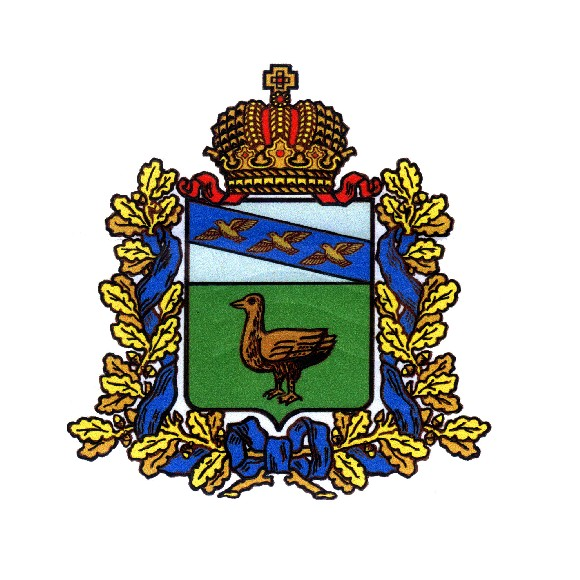 